Pakistan National Council of the Arts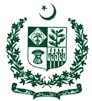 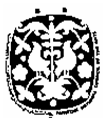 National Heritage & Culture DivisionNational Art Gallery, Sector F-5/1, Islamabad, Pakistan.Ph: - 9206227, 9205336, 9205273-4, Fax: - 9205392Email: pncoaisb@gmail.com TENDER NOTICE FOR PRINTING OF BOOKS & OTHER PUBLICATIONS. 		Pakistan National Council of the Arts invites sealed bids on single stage two envelopes basis from well-established and financially sound firm(s) categorized as “A” class printing presses having relevant experience and latest state of the art printing facilities for printing of art books and other publications under close framework (on agreed terms and conditions and at agreed price) for one year as follows: -			Lot-1:-	Printing of two arts books			Lot-2:-	Printing of posters, Postcards and note booksPrinters must have experience of providing similar services to government/semi government/corporate level for at least ten years (with documentary evidence). The firms must be registered with the tax department. 	Tender in sealed envelopes must reach the office at the address given above by 03.03.2021 at 11:00 hours along-with bid security amounting to Rs.100,000/- in form of deposit at call or pay order issued in favour of Pakistan National council of the Arts. Technical bids will be opened on the same day at PNCA’s conference room at 15:00 hours in the presence of the bidders / authorized representatives. Tender documents can be obtained via email, mentioned below on written request from PNCA during working days at least two days prior to date of submission of bid.	PNCA reserves the right to accept or reject any or all the tenders as per PPRA rules, 2004. Tender is also available on the PNCA website (http:// www.pnca.org.pk/) as well as PPRA website (http:// www.ppra.org.pk).Director (Administration)Pakistan national Council of the Arts,Plot No. 05, Sector F-5/1, Islamabad.Email: pnca.admn1@gmail.com